Управление образования  г. КалугиМуниципальное бюджетное дошкольное образовательное учреждение  №12  «Ромашка»  г. Калуги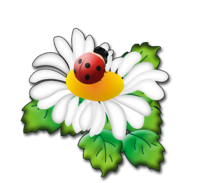 СООБЩЕНИЕ из опыта  работы  на тему:«ДУХОВНО-НРАВСТВЕННОЕ ВОСПИТАНИЕ  ДОШКОЛЬНИКОВ НА ОСНОВЕ ИСПОЛЬЗОВАНИЯ КАЛЕНДАРНЫХ ПРАЗДНИКОВ И ТРАДИЦИЙ ДОУ»									Подготовила:	 								музыкальный руководитель									высшей квалификационной 												категории									Федорова Нелля Анатольевнаг. Калуга  Актуальность 	В настоящее время Россия переживает один из непростых исторических периодов. Фундаментальные сдвиги в системе ценностных ориентаций, связанные с экономическими и социальными кризисами породили обесценивание знаний, власть примитивного материального богатства, искажение исторических событий, бездуховность современной массовой культуры, кризис семьи и семейного воспитания, возрастающая агрессия в обществе, озлобленность, пьянство и наркомания в подростковой среде; экологические катастрофы - все это сказывается и на духовном и на психическом развитии подрастающего поколения.    					Самая большая опасность, подстерегающая наше общество сегодня, - не в развале экономики, не в смене политической системы, а в отторжении подрастающего поколения от отечественной культуры, от общественно-исторического опыта поколений и в разрушении личности, потере нравственных традиций и основ общества. 	Поэтому важнейшими задачами в настоящее  время в российском обществе  являются восстановление традиций, уклада жизни, исторической преемственности поколений, сохранение, распространение и развитие национальных культур и воспитание бережного отношения к историческому наследию российского народа; сохранение общенационального единства России, духовное оздоровление общества, что невозможно без воспитания национального самосознания. 	Будущее нашей Родины зависит не только от технологий и инвестиций, но и от четкости, моральных принципов, ответственности молодежи за судьбу страны. Прошлое, настоящее и будущее связаны в личности каждого человека, в творческой деятельности каждого народа. Если эти связи рвутся – теряются ориентиры движения вперед, снижаются эффективность и темпы и естественного развития каждого человека и общества в целом. Чтобы превратить Россию в цивилизованное, экономически развитое государство, необходимо формировать у граждан высокие нравственные, морально-психологические и этические качества, среди которых важное значение за судьбу Отечества и готовность к его защите.Поэтому не случайно в систему базовых национальных ценностей в настоящее  время включены такие понятия как:  патриотизм; социальная солидарность; гражданственность; семья; здоровье; труд и творчество; наука и образование; традиционные религии  России; искусство и литература; природа; человечество. 		И, прежде всего, необходимо их сформировать у подрастающего поколения 	В сложившейся ситуации не эффективны разовые и локальные меры, которые не приведут к кардинальному изменению ситуации, нужно менять  систему дошкольного образования, именно на это нацеливают нас и первые лица нашего государства, и последние законодательные акты в области образования, которые регламентируют деятельность ДОО. 	Новыми ориентирами развития системы дошкольного образования  являются Федеральный закон от 29 декабря . №273-ФЗ «Об образовании в Российской Федерации»; «Концепция духовно-нравственного развития и воспитания личности гражданина России»; Федеральный государственный образовательный стандарт дошкольного образования, утвержденный приказом Министерства образования и науки Российской Федерации от 17 октября . №1155.  		 Так, в ст. 10 «Закон об образовании  в РФ» определена структура системы образования, включающая в себя:  федеральный государственный образовательный стандарт, образовательные программы различных вида, уровня и (или) направленности; а также организации, осуществляющие образовательную деятельность, педагогических работников, обучающихся и родителей (законных представителей) несовершеннолетних обучающихся. Здесь же выделены  уровни образования и отмечено, что дошкольное образование является первой ступенью общего образования.В статье 52 озвучены обязанности и ответственность педагогических работников, которые призывают осуществлять педагогическую деятельность на высоком профессиональном уровне, обеспечивая реализацию преподаваемых дисциплин в соответствии  с утверждённой программой;развивать у  обучающихся познавательную активность, самостоятельность, инициативу, творческие способности, формировать гражданскую позицию, способность к труду и жизни  в условиях современного мира; применять педагогически обоснованные и обеспечивающие высокое качество образования формы, методы их обучения и воспитания.В статье 64 определяется главное назначение дошкольного образования: формирование общей культуры, развитие физических, интеллектуальных, нравственных и эстетических и личностных 1качеств, сохранение и укрепление здоровья детей дошкольного возраста.	Концепция духовно-нравственного развития и воспитания личности гражданина России   поставила  перед современным обществом задачи формирования человека здорового физически, духовно, творчески, всесторонне  и гармонически развитого. Концепция представляет собой ценностно – нормативную основу взаимодействия общеобразовательных Учреждений с другими субъектами социализации – семьёй, общественными организациями,  учреждениями дополнительного образования, культуры и спорта, средствами массовой информации	Именно этот документ является идеологической и методологической основой разработки, построения  и реализации другого нормативного документа - Федерального государственного образовательного стандарта общего образования, утвержденный  приказом Министерства образования и науки Российской Федерации от 17 октября . №1155 (ФГОС).  			Данный документ представляет собой совокупность обязательных  требований к дошкольному образованию посредством: •	расширения возможностей развития личностного потенциала и способностей каждого ребенка дошкольного возраста; •	обеспечения условий здорового образа жизни и безопасности ребенка;•	приобщения детей через соответствующие их индивидуально-возрастным особенностям виды деятельности к социокультурным нормам, традициям семьи, общества и государства; учёта этнокультурной ситуации развития детей.ЦЕЛИ  ФГОС: повышение социального статуса ДОобеспечение государством равенства возможностей для каждого ребёнка в получении качественного дошкольного образованияСтандарт направлен на решение следующих задач:-	охранять и укреплять физическое и психическое здоровье детей, их эмоциональное благополучие- 	создавать благоприятные условия развития детей в соответствии с их возрастными и индивидуальными особенностями - 	объединить обучение и воспитание в целостный образовательный процесс на основе духовно-нравственных и социокультурных ценностей и принятых в обществе правил и нормповедения в интересах человека, семьи, общества-	формировать общую культуру личности детей, развитие их социальных, нравственных, эстетических, интеллектуальных, физических качеств, инициативности, самостоятельности и ответственности  ребёнка- 	формировать социокультурную среду, соответствующую возрастным, индивидуальным,психологическим  и физиологическим особенностям детейЯвляясь основой для разработки примерных образовательных программ дошкольного образования, данный документ устанавливает требования к структуре образования, нормы и положения, обязательные для реализации основной общеобразовательной программы дошкольного образования. Содержание Программы должно обеспечивать развитие личности, мотивации и способностей детей в различных видах деятельности: двигательная; игровая; коммуникативная; познавательно-исследовательская; восприятие художественной литературы и фольклора, элементарная трудовая деятельность; конструирование из различных материалов; изобразительная; музыкальная, и охватывать основные направления развития детей - так называемые образовательные области: социально-коммуникативное развитие, познавательное развитие, речевое развитие, художественно-эстетическое развитие, физическое развитие, которые должны обеспечить развитие детей по этим направлениям. Таким образом, и «Закон об образовании  в  РФ», и «ФГОС»  определяют период дошкольного детства - важным и значимым в жизни ребенка, когда формируются ощущения собственных возможностей, потребность в самостоятельной деятельности, основные представления об окружающем мире, добре и зле в нем, представления о семейном укладе и родной земле. 2	Перечисленные нормативные документы призывают педагогов создать  функционирующую систему духовно-нравственного воспитания в ДОУ; систему, построенную на ценностях  традиционной духовной культуры, отвечающую потребностям развития  личности ребенка и направленную на развитие телесно, душевно (психически) и духовно здорового человека. 	Крылатая фраза «Всё начинается с детства» - как нельзя больше сочетается с данным вопросом. Задумываясь об истоках нравственных чувств, мы всегда обращаемся к впечатлениям детства: это и дрожание кружев с молодых листьев березы, и родные напевы, и восход солнца, и журчанье весенних ручьев. Воспитание чувств ребенка с первых лет жизни является важной педагогической задачей. Ребенок не рождается злым или добрым, нравственным или безнравственным. То, какие нравственные качества разовьются у ребенка, зависит, прежде всего, от родителей, педагогов и окружающих его взрослых, от того, как они его воспитают, какими впечатлениями обогатят. 	Дошкольный возраст – фундамент общего развития ребёнка, стартовый период всех высоких человеческих начал. Сохранить человеческое в наших детях, заложить нравственные и патриотические основы, которые сделают их более устойчивыми к нежелательным влияниям, учить их правилам общения, умению жить среди людей – главные идеи воспитания человека и его души. Ребёнок дошкольного возраста восприимчив к эмоционально-ценностному, духовно-нравственному развитию, гражданскому воспитанию, и в то же время недостатки развития и воспитания в этот период жизни трудно восполнить в последующие годы.	Современный национальный воспитательный идеал  личности гражданина России  представляет собой  высоконравственного, творческого, компетентного гражданина своей страны, принимающего судьбу Отечества как свою личную, осознающего ответственность за настоящее  и будущее  своей страны, укоренённый в духовных и культурных традициях многонационального народа России.  						Понятие «нравственность» включает внутренние, духовные качества, которыми руководствуется человек, этические нормы, правила поведения, определяемые этими качествами. Духовно-нравственное становление личности  человека происходит посредством формированию у него:-	нравственных чувств (совести, долга, веры, ответственности, гражданственности, патриотизма);-	нравственного облика (терпения, милосердия, кротости);- 	нравственной позиции (способности различению добра от зла, проявлению самоотверженной любви, готовности к преодолению жизненных испытаний);-	нравственного поведения (готовности служения людям и отечеству, проявления духовной рассудительности, послушания, доброй воли).  		Процесс  нравственного становления личности происходит посредством решения следующих  задач:  								-	воспитание у ребёнка любви и привязанности к своей семье, дому, детскому саду, улице, городу-	привитие детям чувства любви к своему родному краю, своей малой родине на основе приобщения к родной природе, культуре и традициям.-	развитие интереса к народным традициям и промыслам-	расширение представлений о России и её городах; знакомство с символикой государства-	развитие чувства ответственности  и гордости за достижения страны-	формирование толерантности, чувства уважения к другим народам, их традициям.Данные задачи решаются во всех образовательных областях посредством тесного переплетения и интеграции.  						Так, например, «Социально-коммуникативное развитие» предполагает освоение норм и ценностей, принятых в обществе, включая моральные и нравственные; формирование уважительного отношения и чувства принадлежности к своей семье, малой родине и Отечеству, представлений о социокультурных ценностях нашего народа, об отечественных традициях и праздниках; формирование основ безопасности в быту, социуме,  природе.«Познавательное развитие»  определяет формирование первичных представлений о себе, других3людях, о планете Земля как общем доме людей, об особенностях её природы, многообразии страни народов мира. «Речевое развитие» включает овладение речью как средством общения; расширения кругозора;«Физическое развитие» овладение элементарными нормами и правилами здорового образа жизни   (при формировании полезных привычек)«Художественно-эстетическое развитие» предполагает развитие предпосылок ценностно-смыслового восприятия и понимания произведений искусства (словесного, музыкального, изобразительного), мира природы; становление эстетического отношения к окружающему миру; формирование элементарных представлений о видах искусства; восприятие музыки, художественной литературы, фольклора; стимулирование сопереживания персонажам художественных произведений; реализацию самостоятельной творческой деятельности детей (изобразительной, конструктивно-модельной, музыкальной,  и др.).	Рассмотрим, как же решаются задачи нравственно-патриотического воспитания в такой образовательной области, как «Художественно-эстетическое развитие».  		Общеизвестно, что особая роль в воспитании ребёнка принадлежит музыке. С этим искусством дети соприкасаются от рождения, а целенаправленное музыкальное воспитание они получают в ДОУ - а в последующем и в школе. Нравственное воспитание в аспекте музыкальной деятельности нацелено на формирование личностно-сущностных оснований подрастающего поколения, которые связанны с освоением общечеловеческих ценностей, развитием нравственных чувств и осознанием необходимости нравственного поведения в обществе. 	Музыкальное искусство в педагогике является важным и эффективным средством воспитательного воздействия на ребёнка.
Ввести маленьких детей в прекрасный мир музыки, воспитывая на её основе добрые чувства, прививая нравственные качества – какая это благодарная и вместе с тем важная задача! Как же нам, музыкальным руководителям, правильно обеспечить воспитательную работу в ДОУ, чтобы привить дошкольникам ценностные ориентации, гражданственность, патриотизм и любовь к своей Малой и Большой Родине? Родина, Отчизна, Отечество, Отчий край. Так мы называем землю, на которой родились. И нет ничего дороже у человека. Родина, красота которой открылась ему однажды, как чудо. И перед нами, педагогами, стоит задача открыть это чудо детям.     	Всем известно, что человек, любящий Родину, не способен на предательство, преступление. В наше время важно воспитывать в ребёнке с малых лет духовность в гармонии с нравственными качествами, душевной тонкостью, способностью к самоконтролю, ответственности и чувстве долга перед Родиной. Быть гражданином – патриотом – это непременно быть интернационалистом. Воспитание чувства любви к своему Отечеству, гордости за свою страну должно сочетаться с формированием уважения к культуре других народов, терпимости, доброжелательного отношения к другому человеку и принятие его таким, какой он есть. Безусловно, гуманное отношение к людям разных национальностей создается у ребенка, в первую очередь, под влиянием родителей и педагогов. 	В течение многолетней работы выявились возможности использования разнообразных средств: общение, игры, чтение художественной литературы, устное народное творчество и др., а также разнообразных форм реализации: ОБРАЗОВАТЕЛЬНАЯ ДЕЯТЕЛЬНОСТЬ (собственно  музыкальные занятия), ДОСУГИ, РАЗВЛЕЧЕНИЯ; ПРАЗДНИКИ, УТРЕННИКИ; МИНИ-МУЗЕИ; ИНДИВИДУАЛЬНАЯ РАБОТА С ДЕТЬМИ;  РАБОТА С ПЕДАГОГИЧЕСКИМ КОЛЛЕКТИВОМ, РАБОТА С РОДИТЕЛЯМИ. 	Данные формы все важны и значимы  формировании у  ребёнка-дошкольника нравственности.Однако, на наш взгляд, в системе работы по данному направлению наиболее содержательными и интересными являются  развлечения, досуги и праздники нравственно-патриотической направленности, как средство выражения национального характера посредством песенной, танцевальной, театральной и игровой деятельности.Поэтому мы хотим рассказать, как же происходит процесс  нравственно-патриотического воспитания  на основе использования календарных праздников и традиций ДОУ.4Наиболее яркий след в памяти детей оставляют досуги и праздники. Для детей они очень важны. Праздники поражают воображение детей, обогащают восприимчивость каждого ребенка, делают его лучше, направляют на добрые поступки, ибо только « прекрасное пробуждает доброе».	В системе работы мы предлагаем использовать следующие тематические блоки, содержание которых основано на календарных праздниках и традициях ДОУ.  БЛОК «Я И МОЯ СЕМЬЯ»	Все начитается с семьи, в семье начинает «расти» будущий гражданин своей страныБез любви к собственной семье ребенок не вырастет достойным членом общества. Любовь маленького ребёнка начинается с отношения к самым близким людям – отцу, матери, дедушке, бабушке, любви к  своему дому, своим сверстникам. Для дошкольника Родина начинается с родного дома, улицы, на которой живет он и его семья, в семье начинает «расти» будущий гражданин своей страны. Нравственное воспитание ребёнка – это, прежде всего воспитание любви и уважения к матери. Для многих людей это слово «мама» – самое прекрасное слово на земле. Все дети любят своих мам, поэтому в нашем  ДОУ стало традицией отмечать День матери.  	А с каким волнением ждут дети праздника мам и бабушек!  Они устраивают концерты для самых любимых и дорогих людей! Поют песни, разучивают танцы, инсценировки, участвуют в совместных играх! Назначение данных праздников - сплочение членов семей,  сохранение и укрепление семейных  уз.  					С целью воспитания  у детей любви и уважения к пожилым людям у нас сложилась ещё одна традиция-проведение Дня пожилого человека. В этот день дети чествуют старшее  поколение, готовят для них сюрпризы и памятные подарки. Такие мероприятия не только формируют уважительное отношение детей к старшим,  но и обеспечивают взаимосвязь поколений.  						БЛОК  «КУЛЬТУРА И ТРАДИЦИИ»	Очень важно приобщение ребенка к культуре своего народа, к  наследию предков. Это воспитывает уважение, гордость за землю, на которой мы живем. Интерес и внимание к народному искусству, в том числе и музыкальному, в последнее время в нашей стране еще более возрос. Все чаще говорят о необходимости приобщения детей к истокам русской культуры, о возрождении народных праздников с их традициями и обычаями.	Значение различных форм русского фольклора в музыкальном воспитании дошкольников трудно переоценить. Включение музыкального фольклора в программу музыкального обучения детей положительно отражается на детях – они узнают новое о русском народном искусстве – музыке, песнях, танцах. Народные праздники помогают детям почувствовать себя частичкой своего народа, узнать о его обычаях и традициях. Эти праздники дают детям представления о традиционных обрядах, учат бережному отношению к природе, родному краю, своим предкам, истории народа. У детей рождается ответное, душевное чувство, интерес к обычаям и культуре народа, формируются нравственные ценности: представление о добре, красоте, правде и верности, которые приобретают в наши дни особую значимость. Стало доброй традицией отмечать в нашем детском саду развлечения: «Осенины», «Посиделки», «Масленица».  					БЛОК  «Я И РОДИНА»	Предполагает знакомство дошкольников с  родным городом, с родной страной.Он реализуется в тематических занятиях и досугах  через знакомство с его историей, достопримечательностями. Это и «Виртуальное путешествие по Калуге», «Храмы Калуги», и фестивали: «Это русская сторонка-это Родина моя», «Разноцветное небо Калуги», «Космос. Красота. Мир.»      					Воспитывая у дошкольников любовь к родному городу, подводим их к пониманию – что наш город – частица Родины. Также проводим тематические досуги  «С чего начинается Родина?», «День независимости России», которые  способствуют воспитанию любви к родному краю и формированию патриотических чувств.  5БЛОК  «ЗАЩИТНИКИ ОТЕЧЕСТВА»	Особое значение в рамках нравственно-патриотического воспитания имеет блок «Защитники Отечества». В него включены развлечения, посвящённые воинам и защитникам земли русской – от богатырей до современных воинов.  				Это день воинской славы. Мы чтим славные традиции нашей армии: беззаветную преданность Родине, постоянную готовность защищать её до последнего дыхания, верность военной присяге и Боевому Знамени!				Работа по формированию чувства любви к родному краю, стране более эффективна, если установлена тесная связь с родителями детей, в данном случае папами и дедушками.  Они не только большие и активные помощники детского сада, но и равноправные участники данных мероприятий. 							Данные мероприятия расширяют детский кругозор, прививают детям чувство гордости за свой народ, свою армию, вызывают желание быть похожими на сильных и смелых  воинов России.  								БЛОК  «ЭТИХ ДНЕЙ НЕ СМОЛКНЕТ СЛАВА»	9 мая – большой праздник в нашем ДОУ. В этот светлый и праздничный день мы всем коллективом встречаем наших дорогих ветеранов, которые ценой своей жизни отстояли победу и обеспечили нам мирное существование. Современным детям трудно понять, что такое война, и наша задача на примере героического прошлого нашего народа рассказать об этом.     			В таких мероприятиях выступают не только дети, но и ветераны-фронтовики, а также участники ВОВ. Они всегда очень  охотно отзываются и с удовольствием приходят и рассказывают о днях своей юности, разрешают ребятам потрогать свои боевые награды, рассказывают о них, фотографируются рядом с детьми, слушают стихи и песни, посвященные им. 	Все это зажигает в сердцах ребят искорки любви и уважения к истории страны, знакомят с героическим прошлым своего народа, закрепляет знания и представления детей о Дне Победы, о военном времени. 		Приобщают к прошлому и настоящему через связь поколений, воспитывают уважение к защитникам-героям, память павших бойцов  и  ветеранам ВОВ: воспитывают чувство гордости за героическое прошлое нашего народа.    				Приобщают к прошлому и настоящему через связь поколений, воспитывают уважение к защитникам-героям, память павших бойцов  и  ветеранам ВОВ: воспитывают чувство гордости за героическое прошлое нашего народа.    		 И главное, дети учатся чтить и помнить тех, кто ценой собственной жизни смог отстоять самое главное слово  на земле -  мир.   						 	Мы считаем, что только в единстве образовательных областей  можно сформировать целостный духовный мир ребёнка-дошкольника  и уверены, что проводимая работа поможет нашим воспитанникам не только привить любовь к и привязанность к родному дому, семье, городу, краю; испытать гордость за свою нацию, русскую культуру, язык; традиции; вызвать чувство гордости за свой народ, его достижения, но и оценить их возможные достижения  на этапе завершения уровня дошкольного образования. 	ТАКИМ ОБРАЗОМ, целевые ориентиры будут  проявляться в обладании  ребёнком начальных знаний о себе, о социальном мире, в котором живет; в формировании первичных представлений о себе, других людях, о малой родине и Отечестве, представлений о социокультурных ценностях нашего народа, об отечественных традициях и праздниках; в  углублении и уточнении представлений о Родине – России, знакомстве с достопримечательностями региона, в котором живут; закреплении знаний о флаге, гимне и гербе России; углубление знаний о Российской армии, о государственных праздниках; воспитании уважения к людям разных национальностей и их обычаям. А также проявлении инициативности, самостоятельности в разных видах деятельности – игре, общении,  в уверенности в собственных  силах, положительного отношения к себе и к другим, возможности следовать социальным нормам поведения и правилам не только в разных видах деятельности, но и во взаимоотношениях со взрослыми и сверстниками.  	6Список  литературы:Божович, Л. И. О нравственном развитии и воспитании детей / Л. И. Божович. – М.: Просвещение, 2000. – 254 с. Галицкая И. А. Понятие «духовно-нравственное воспитание» в современной педагогической теории и практике / И. А. Галицкая, И. В. Метлик [Электронный ресурс] // Интернет-сайт Религиозные ценности и современная система образования. – Режим доступа: http://www.verav.ru/common/ mpublic.php?num=578.Моя страна. Возрождение национальной культуры и воспитание нравственно-патриотических чувств у дошкольников: практическое пособие для воспитателей и методистов. - Воронеж: Учитель, 2005. - 205 с.Новицкая, М. Ю. Наследие: патриотическое воспитание в детском саду / М. Ю. Новицкая. - Москва: Линка-Пресс, 2003. - 200 с.Петракова, Т. И. Духовно-нравственное воспитание в начальной школе : науч.-метод. рекомендации / Т. И. Петракова, Е. Б. Евладова, С. Г. Макеева. – М.: ИМПЭТО, 2004. – 96 с. Социально-педагогический проект "Недаром помнит вся Россия": методический материал. - Москва: Новое образование, 2011. – 119 с. - (Библиотечка для учреждений дополнительного образования детей).С любовью к России: методические рекомендации. - Москва: Воспитание дошкольника, 2007. - 128 с.Федеральный  Государственный Образовательный стандарт дошкольного образования.Федеральный закон  №273-ФЗ «Об образовании  в  Российской Федерации».7